Zał. nr 1 do SIWZ – Pakiet nr 3Zestawienie parametrów i warunków technicznychZestaw pipet jednokanałowych z oprzyrządowaniem – szt.1Zestaw pipet jednokanałowych, automatycznych z regulowaną pojemnością  typu eppendorff  lub równoważneProducent ……………………..Model ……………………………Rok produkcji …………………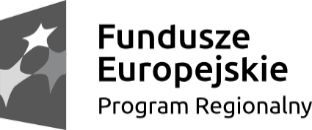 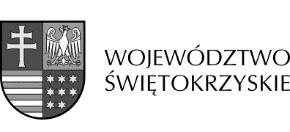 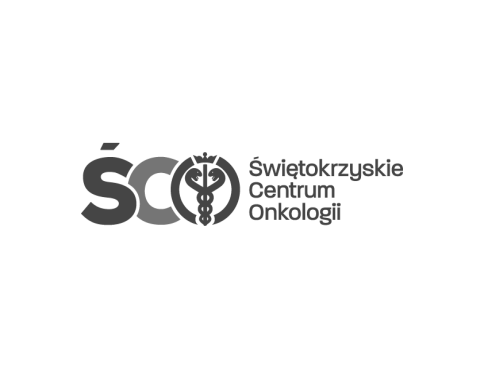 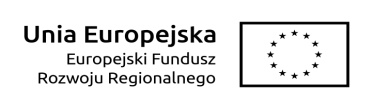 Lp.PARAMETRY WYMAGANEWarunek wymaganyWarunek wymaganyWartość oferowanaPUNKTACJA1.Pipety jednokanałowePipety jednokanałowePipety jednokanałowePipety jednokanałowePipety jednokanałowePipety jednokanałowe, automatyczne wraz z możliwością regulacji pobieranej objętościTAKPipety powinny posiadać dwa przyciski jeden – przycisk sterujący, umożliwiający precyzyjne dozowanie cieczy natomiast drugi – wyrzutnik, do usuwania końcówkiTAKPipety powinny posiadać ergonomiczną wysokość przycisku sterującego ograniczającą obciążenie kciuka i budowę zwiększającą komfort pracyTAKPipety powinny posiadać regulację pojemności - system umożliwiający precyzyjne ustawienie objętości pobieranej cieczy w celu otrzymania wiarygodnych, powtarzanych wyników, a dodatkowo powinny posiadać możliwość zmiany pipetowanej objętości o maksymalnie ± 2 % w celu korekcji niedoskonałości podczas pipetowania cieczy sprawiających kłopoty (np. gorących, zimnych, lotnych lub o dużej gęstości)TAKNajmniejsza wartość -0pkt Największa wartość -10pktPipety powinny posiadać wyświetlacz objętości umożliwiający precyzyjny odczyt, z możliwością szybkiego i łatwego ustawienia objętości oraz zablokowania wybranej wartościTAKNajmniejsza wartość -0pkt Największa wartość -10pktPipety powinny posiadać sprężynujący stożek końcowyTAKPipety powinny posiadać system minimalizacji ryzyka powstania aerozoli przy wyrzucaniu końcówekTAKPipety powinny posiadać kod kolorystyczny ułatwiający identyfikację pojemności pipetyTAKPipety wykonane z tworzywa umożliwiającego autoklawowanie przynajmniej dolnej części pipetyTAKPipety odporne chemicznie, termicznie i mechanicznie, łatwe do utrzymania w czystościTAKPipety o pojemności (wraz z oprzyrządowaniem – stojaki na pipety, pudełka na końcówki do pipet): - 0,1 - 2,5 µl- 2 - 20 µl- 10 - 100 µl- 20 - 200 µl- 0,5 - 5 ml- 1 - 10 ml TAKPipety muszą posiadać znak CETAKPipety powinny być fabrycznie skalibrowana i posiadać certyfikat kalibracji oraz spełniać wymogi dobrej praktyki laboratoryjnej (GLP)	TAKGwarancja minimum 24 miesiąceTAKINNE WYMAGANIA:Czas reakcji (przyjęcie zgłoszenia, podjęcia naprawy) serwisu gwarancyjnego nie może przekraczać 48 godzin w dni robocze rozumiane jako dni od pn-pt z wyłączeniem dni ustawowo wolnych od pracyTAKCzas skutecznej naprawy bez użycia części zamiennych licząc od momentu zgłoszenia awarii – max 72 godzin w dni rozumiane, jako dni od pn-pt z wyłączeniem dni ustawowo wolnych od pracy.TAKCzas skutecznej naprawy z użyciem części zamiennych licząc od momentu zgłoszenia awarii – max. 14 dni roboczych rozumiane, jako dni pn-pt z wyłączeniem dni ustawowo wolnych od pracy. TAKGwarancję przedłuża się o okres przerwy w eksploatacji związany z naprawa urządzenia.TAKWszelkie naprawy serwisowe oraz czynności obsługowe dokonane w okresie gwarancyjnym zostaną odnotowane przez serwis Wykonawcy w karcie pracy lub raporcie serwisowym.TAKW okresie gwarancji naprawy techniczne lub wynikające z wad ukrytych tego samego podzespołu powodują wymianę podzespołu na nowy.TAKWykonawca gwarantuje Zamawiającemu pełny zakres obsługi gwarancyjnej nieodpłatnie (z wyjątkiem uszkodzeń z winy użytkownika) TAKWykonawca wykona bezpłatne okresowe przeglądy, w terminach zalecanych przez producenta urządzenia, oraz wykona bezpłatny przegląd pod koniec okresu gwarancyjnego (30 dni przed upływem okresu gwarancji).TAKPodać ilość zalecanych przez producenta przeglądów Wykonawca w porozumieniu z upoważnionym przedstawicielem Zamawiającego sporządzi harmonogram przeglądów. Przeprowadzenie przeglądu Wykonawca potwierdzi protokołem i przekaże go ZamawiającemuTAKWraz z aparatem instrukcja obsługi w języku polskim.TAKSzkolenie/ instruktaż personelu medycznego w zakresie eksploatacji i obsługi przeprowadzone w miejscu instalacji systemu.TAK